                            KOREA LIFT COLLEGE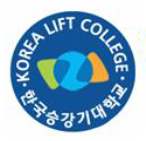         APPLICATION FOR KOREAN LANGUAGE PROGRAM 韩国语进修入学申请表Please type or print clearly in Chinese or English（请用汉文或英文填写）I certify that the information provided on this form is accurate and complete.  I understand that any untrue or incomplete information may result in the rejection of admission.兹入学申请书上记载的内容均为事实。若发现提交的材料有所虚假，即使已入学，也将取消入学资格.Signature（申请人签字）                            Date（日期)                Personal Information(个人情况简介)                             Full legal name                                                        (拼音姓名)                     （汉字姓名)  Nationality             Country of birth                                 (国藉)                           (出生国)  Date of birth                              Gender   □ Male     □ Female   (出生日期)                                       (性别)  Mailing address                                                                                  (邮寄地址)             number and street             City              Province                                                          ______________________                            Country                                 Postal code  Tel                             Fax                        E-mail                             (电话)                              (传真)                        （电子邮件） Study Plan (入学注册)Indicate the desired year of entry (入学年度及学期) (年度)                        □ Spring (03.02 ~ 05.06)   □ Summer(05.30 ~ 08.05) □ Fall (08.29 ~ 11.04)     □ Winter(11.23 ~ 2020.01.26)          2. Indicate who (individual or organization) will be responsible for your tuition fees and living expenses.) (经济担保人)  Name（担保人的名字或单位名称）                                                     Relationship（关系）                                                                             Address（地址)                                                                                  Tel (电话)                                         Fax(传真)                                Educational Background （教育背景）Proficiency in Korean Language（韩语水平）KPT test score（韩国语能力考试):           level（级）